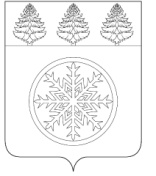 РОССИЙСКАЯ ФЕДЕРАЦИЯИРКУТСКАЯ ОБЛАСТЬД у м аЗиминского городского муниципального образованияРЕШЕНИЕот 23.04.2015				    г. Зима				             № 60О реализации молодёжной политикина территории города Зимы в 2014 году	 Рассмотрев информацию заместителя председателя комитета по социальной политике - начальника отдела по молодежной политике Е.А. Ульянич о реализации молодёжной политики на территории города Зимы в 2014 году, руководствуясь статьей 36 Устава Зиминского городского муниципального образования, Дума Зиминского городского муниципального образованияР Е Ш И Л А:	Принять к сведению информацию о реализации молодёжной политики на территории города Зимы в 2014 году (прилагается).	Приложение   к решению Думы Зиминского городского муниципального образования  от 23.04.2015 № 60Информация о реализации молодежной политики на территории города Зимы в 2014 году В городе Зиме проживает 7329 человек в возрасте от 14 до 30 лет. Это - наш резерв, будущее города. Основной целью реализации молодежной политики на территории города является развитие целостной воспитательной системы, способствующей обеспечению целенаправленного воздействия на  сознание молодежи, на воспитание чувства патриотизма, духовно-нравственное воспитание молодежи, пропаганду  здорового образа жизни, реализацию  молодежных инициатив, включение  молодежи в социально - экономическую жизнь города.Деятельность в этом направлении организована в рамках муниципальных программам: 1. Муниципальная программа города Зимы «Молодежная политика на 2014-2018 годы», в которую входят 3 подпрограммы:- «Молодёжь города Зимы на 2014-2018 годы»;- «Патриотическое воспитание и допризывная подготовка молодёжи города Зимы на 2014-2018 годы»;- по профилактике наркомании «Под знаком Единства на 2014-2018 годы». 	2. Муниципальная программа города Зимы «Молодым семьям - доступное жилье на 2014 – 2020 годы».Информация о реализации вышеуказанных программ в 2014 году была представлена на заседаниях административного комитета, Думы ЗГМО в начале 2015 года. Представляемая информация отражает итоги реализации подпрограммы «Молодёжь города Зимы на 2014-2018 годы» муниципальной программы города Зимы «Молодежная политика на 2014-2018 годы» за 2014 год.Подпрограмма «Молодёжь города Зимы на 2014-2018 годы» муниципальной программы города Зимы «Молодежная политика на 2014-2018 годы» (далее Подпрограмма) утверждена постановлением администрации Зиминского городского муниципального образования от 09.12.2014 г. №2272.Основной целью Подпрограммы является – качественное развитие потенциала молодежи и его использование в интересах развития Зиминского городского муниципального образования.Указанная цель достигается путем решения следующих задач:формирование у молодых граждан правосознания, высокой правовой и политической культуры, законопослушного поведения;поддержка социальной и инновационной активности молодежи, молодежных инициатив; привлечение молодежи к осознанному, ответственному и активному участию в общественной жизни города;развитие общегородских молодежных традиций, праздников;развитие системы профориентации и частичное решение проблемы трудовой занятости молодежи города;развитие молодёжных общественных объединений, клубов по месту жительства;формирование в молодёжной среде уважительного отношения к традиционным семейным ценностям, укрепление института семьи, поддержка молодой семьи;повышение эффективности системы информирования молодежи о жизни города, возможностях становления личности.Реализация осуществляется совместно с Управлением образования администрации, Управлением по развитию культурной сферы  и библиотечного обслуживания, Молодежным парламентом при городской Думе, ОГБУЗ «Зиминская городская больница», ОГБОУ НПО «Профессиональное училище №6», средствами массовой информации, общественными объединениями.Работа носит комплексный характер, в ней объединены основные направления реализации молодежной политики на территории города:  Поддержка талантливой, одаренной молодежи, молодежных инициатив, молодёжной культуры и творчества;Социально-правовая защита молодёжи, профилактика правонарушений, преступности;Развитие системы трудоустройства и системы профориентации молодежи, организация трудовой занятости подростков и молодежи;Поддержка деятельности молодежных движений, общественных объединений, работа с подростками и молодежью по месту жительства;Укрепление молодой семьи;Информационное сопровождение системы работы с молодежью.Отчет о проведенных мероприятиях по подпрограмме «Молодежь города Зимы на 2014-2018 годы» за 2014 год В связи с дефицитом местного бюджета в декабре 2014 года не все мероприятия Подпрограммы были профинансированы.Оценка эффективности реализации ПодпрограммыРеализация Подпрограммы «Молодежь города Зимы» позволила объединить и скоординировать усилия всех исполнителей Подпрограммы (Администрация ЗГМО, Управление образования администрации ЗГМО, Управление по развитию культурной сферы и библиотечного обслуживания ЗГМО, Молодежный парламент при Думе ЗГМО, ОГБУЗ «Зиминская городская больница», средства массовой информации, общественные объединения) по реализации государственной молодежной политики на территории Зиминского городского муниципального образования.Результативность Подпрограммы в 2014 году оценивается по фактическому достижению запланированных на отчетный период ожидаемых результатов и показателей социально-экономической эффективности:  Начальник отдела по молодежной политике                                                                                       			                 Е.А. Ульянич Председатель Думы Зиминского городского муниципального  образования              Мэр Зиминского городского          муниципального образования________________Г.А. Полынцева      _____________В.В.Трубников№ п/п Наименование мероприятийСроки проведенияОрганизации, реализующие мероприятия в соответствии с законодательствомОписание мероприятияПоддержка талантливой, одаренной молодежи, молодежных инициатив, молодёжной культуры и творчестваПоддержка талантливой, одаренной молодежи, молодежных инициатив, молодёжной культуры и творчестваПоддержка талантливой, одаренной молодежи, молодежных инициатив, молодёжной культуры и творчестваПоддержка талантливой, одаренной молодежи, молодежных инициатив, молодёжной культуры и творчестваПоддержка талантливой, одаренной молодежи, молодежных инициатив, молодёжной культуры и творчестваЦикл мероприятий, посвящённых Дню Российской молодежи, Дню городаиюньОтдел по молодежной политике, молодёжные общественные организацииС 24 по 28 июня на территории города прошли мероприятия, посвященные Дню города, Дню молодежи, организованные отделом по молодежной политике во взаимодействии с Молодежным парламентом при Думе ЗГМО и БМОО «Наш город». Организована работа информационной площадки «Залог успеха – здоровое будущее», распространены буклеты и листовки. Проведена праздничная программа для детей, в рамках которой добровольцы с применением аквакрасок изменяли внешность детей, флеш моб «Молодежное разноцветие», а также профинансировано файер-шоу, организованное во время вечерней праздничной программы, на площади у КДЦ «Россия». 1.2Игры городской школьной лиги КВНдекабрь, апрельОтдел по молодежной политике, Управление образования, ГДК «Горизонт»В 2014 году прошёл финал игры городской школьной лиги КВН сезона 2013-2014 г.г. посвященной  XXII Зиминским Олимпийским Играм в Сочи «Россия, вперед!». Победителями школьной лиги КВН сезона 2013-2014 г. стала сборная команда «Прая». А также прошли полуфинальные городские школьные игры КВН сезона 2014-2015 годов «Здравствуй, зимушка-зима!» (в финал вышли 5 команд).1.3Фестиваль КВН среди работающей молодежидекабрьОтдел по молодежной политике, ГДК «Горизонт», предприятия и организации города5 декабря 2014 года прошла городская игра КВН среди молодежных команд организаций и предприятий города Зимы. В игре приняли участие 3 команды – «Парадокс» (коллектив МБОУ «Средняя общеобразовательная школа №10»), «Мы из сада» (коллектив МБОУ «Детский сад №11»), «ОДНАКО» (коллектив МБОО «Детский сад №171»). Победителем стала команда молодых педагогов «Парадокс».1.4Участие команды КВН г. Зима в областной школьной лиге «КВН на Ангаре»ежегодноОтдел по молодежной политике, Управление образованияВ  финале областной школьной лиги «КВН на Ангаре», приуроченном к объявленному в РФ году культуры, приняла участие сборная команда города Зимы «СКОТЧЪ», которая по итогам стала чемпионом. 1.5Вручение премии мэра г. Зимы молодежи организаций за участие в реализации молодежных инициатив ко Дню российской молодежииюньОтдел по молодежной политикеС целью поощрения молодежи города за вклад в реализацию молодежных инициатив, в связи с празднованием Дня молодежи, 26 июня в актовом зале администрации ЗГМО проведено награждение и премирование молодежи и специалистов, работающих с молодежью города. В ходе мероприятия были награждены почетными грамотами и премированы 20 человек.1.6Проведение городского праздника «От сердца к сердцу» по отдельному плануОтдел по молодежной политике совместно с БМОО «Наш город»В период с 20 по 24 декабря 2014 года в городе проведены городские праздники «От сердца к сердцу». В мероприятии приняли участие около 60 детей и молодых людей, имеющих ограниченные возможности здоровья. Часть финансирования мероприятия осуществлялась из средств Подпрограммы 1.7Участие в областных мероприятиях, акциях, конкурсах, фестивалях, выставках, конференцияхпо графикуОтдел по молодежной политикеВ 2014 году молодежь  нашего города приняла активное участие в различных  областных мероприятиях, акциях, слетах:- в международном лагере «Байкал – 2020» (12 участников);- в областном конкурсе «Молодежь Иркутской области в лицах-2014»;- в областной школьной лиге  «КВН на Ангаре». Сборная команда города Зимы  «СКОТЧЪ» стала чемпионом;- в областном фестивале лучших добровольцев Иркутской области (победителями стали 3 человека). Лучшим был признан проект БМОО «Наш город» «Старость в радость». - в областной военно-патриотической игре «Зарница» (на этапе «строевая подготовка» команда юнармейцев города Зимы стала лучшей). С 12-13 ноября 2014 года Управлением по молодежной политике Иркутской области во взаимодействии с органами по делам молодежи муниципальных образований г. Зимы, г. Саянска и Зиминского района на территории г. Саянска проведена  областная выездная акция «Молодежь Прибайкалья». Участие в акции приняли порядка 150 человек – молодых жителей Зимы, Саянска и Зиминского района. В программе акции был проведен молодежный фестиваль. В рамках, которого состоялись мастер-классы «Основы социального проектирования» и «Технология игротеки», интеллектуальная викторина, посвященная 70-й годовщине Победы в Великой Отечественной войне 1941-1945 годов и др. Также в рамках акции прошел тренинг по формированию толерантности «Все свои».1.8Акция «Быть образованным престижно»октябрьОтдел по молодежной политике, ОГБОУ НПО «Профессиональное училище №6»С 20 октября по 31 октября была проведена акция  «Быть образованным – престижно». Цель акции - создание условий для эффективного самоопределения выпускников училища при выборе и планировании их профессиональной карьеры. В акции приняли участие более 150 обучающихся третьего и четвертого курсов профессионального училища №6.1.9Конкурс «Учащийся года»апрельОтдел по молодежной политике, ОГБОУ НПО «Профессиональное училище №6»Конкурс проведен в апреле 2014 года. Участниками стали 7 обучающихся ОГБОУ НПО «Профессиональное училище №6». В итоговом мероприятии приняли участие 92 человека.1.10Научно-практическая конференция «Шаг в будущее»мартОтдел по молодежной политике, ОГБОУ НПО «Профессиональное училище №6»Учебно – исследовательская конференция была проведена в конце марта. Исследовательские работы представили 8 докладчиков.1.11Работа поискового отряда «Надежда» - акция письмо солдатумайОтдел по молодежной политике, ОГБОУ НПО «Профессиональное училище №6»Акция «Письмо солдату» прошла с 19 по 21 мая. Обучающиеся ПУ№6 писали письма военнослужащим однокурсникам, знакомым или военнослужащим, проходящим службу в Зиминском военном гарнизоне. В акции приняли участие более 20 человек1.12«Мисс Совершенство ПУ №6 - 2014» конкурс среди девушекмартОтдел по молодежной политике, ОГБОУ НПО «Профессиональное училище №6»Целями и задачами данного конкурса являлись: пропаганда культуры, нравственности, красоты, развитие активных форм молодежного досуга, здорового образа жизни. На звание «Мисс Совершенство ПУ-6-2014» претендовали 4 девушки. Этапы конкурса: визитная карточка «Будем знакомы», защита выбранной профессии «Все работы хороши», творческий этап «Минута славы», интеллектуальный конкурс «Большой вопрос». Победительницей стала Рычкова Ольга. 1.13Фестиваль художественного творчества «Эхо Памяти»майОтдел по молодежной политике, ОГБОУ НПО «Профессиональное училище №6»22 мая 2014 г. в ПУ-6 прошел фестиваль художественного творчества обучающихся и педагогов «Эхо Памяти». Фестиваль проводился по следующим номинациям: художественное чтение «Вечный огонь памяти», вокал (патриотические песни) «Эхо прошедшей войны», хореография «Мы подвигом вашим гордимся». В фестивале приняли участие 30 человек, более 90 стали активными слушателями.1.14МероприятияМолодёжного парламентаежегодноОтдел по молодежной политике, Молодежный парламент при Думе ЗГМОВ 2014 году Молодежный парламент при Думе Зиминского городского муниципального образования участвовал  в  экологических и добровольческих акциях. Молодые депутаты принимали участие в областных и городских конкурсах. Раз в квартал проходили заседания молодежного парламента. В  августе в актовом зале администрации ЗГМО было проведено награждение и премирование депутатов Молодежного парламента за вклад в реализацию молодежных инициатив (награждены 9 депутатов).1.15Организация и проведение мероприятия, посвященного Международному дню семьиежегодноОтдел по молодежной политике, Молодежный парламент при Думе ЗГМО11 июля 2014 года в отделе службы ЗАГС Иркутской области состоялась торжественная церемония бракосочетания молодоженов Коржаневских, приуроченная к Всероссийскому празднованию Дня семьи, любви и верности. С приветственным адресом и словами поздравления к молодоженам обратились Светлана Владимировна Потемкина – управляющий делами администрации Зиминского городского муниципального образования и Анна Евгеньевна Шмидт – депутат Молодежного парламента при Думе ЗГМО. На память молодоженам был вручен ценный подарок (аэрогриль).1.16«Интеллект марафон» - шоу эрудитовапрельОтдел по молодежной политике, Управление культуры, ГДК «Горизонт»На базе ГДК «Горизонт» проводилась интеллектуальная игра среди детей от 12 до 14 лет. Всего в игре приняли участие 30 человек.1.17Создание молодежного театра «Мозайка»ежегодноОтдел по молодежной политике, Управление культуры, ГДК «Горизонт»Театр ведет работу по обучению сценическому мастерству, постановке театральных миниатюр. Цель: развитие творческих возможностей детей, воспитание культуры речи, приобретение навыков дикции, мимики и пластики. Кол-во участников театра 35 человек.1.18Творческий конкурс «Таланты нашего двора»май-июньОтдел по молодежной политике,Управление культуры, ГДК «Горизонт»Отчетная концертная программа участников клубов, занимающихся на базе ДК «Горизонт» проведена в мае-июне 2014 года. Количество участников – 60 человек1.19Шоу программа (День студента) «День российского студенчества»январьОтдел по молодежной политике, Управление культуры, ГДК «Горизонт»В зале ГДК для  подростковой аудитории, была организованна конкурсная программа. Количество участников 35 человек1.20Городской конкурс красоты «Подиум»ноябрьОтдел по молодежной политике, Управление культуры, ГДК «Горизонт»В ноябре 2014 года прошёл городской конкурс красоты «Подиум». На право обладать титулом «Мисс Зима» претендовало 9 участниц. За I,II,III место были вручены подарки – золотая цепочка и 2 золотых  браслета. Победительницей стала Трофимова Ирина.1.21«Место добрых встреч» - творческий проектежегодноОтдел по молодежной политике, Управление культуры, ГДК «Горизонт»В 2014 году было организованно 2 выездных концерта в детский реабилитационный центр «Сосновая горка» и Дом престарелых.1.22Литературно-поэтический турнир «Библиотека открывает таланты»ежегодноОтдел по молодежной политикеМБУК «Централизованная библиотечная система»В литературно-поэтическом турнире приняло участие 30 человек.  Основные цели  мероприятия - привлечение к поэтическому творчеству учащейся молодежи, привитие интереса к чтению, воспитание любви к родному языку и литературе, увеличение количества пользователей библиотеки юношеского возраста. Турнир состоял из 2-х туров - «Любимые поэты» (звучали стихотворения классиков), викторина «Наше достояние – поэзия, поэты».1.23Проведение мастер-класса с участием известных поэтов и писателейежегодноОтдел по молодежной политике, Дом-музей ПоэзииЦель: содействие  в  реализации  творческого  потенциала  начинающих  авторов, содействие  в  преемственности  духовных  ценностей  разных  творческих  поколений, привлечение  внимания  к  Дому-музею  поэзии,  как  к  культурному  центру  города. Количество участников составило 35 человек.1.24Конкурс авторских произведений «Проба  пера: тепло  семейного  очага»ежегодноОтдел по молодежной политике, Дом-музей ПоэзииДанный конкурс направлен на создание  условий  для  реализации  духовной  и  творческой  активности  одарённых, талантливых   учащихся   и  молодёжи  города, развитие  творческих  способностей  детей  и  молодёжи  города, поддержание  и  укрепление  института  семьи  в  обществеКол-во  участников составило 23 человека.Социально-правовая защита молодёжи, профилактика правонарушений, преступностиСоциально-правовая защита молодёжи, профилактика правонарушений, преступностиСоциально-правовая защита молодёжи, профилактика правонарушений, преступностиСоциально-правовая защита молодёжи, профилактика правонарушений, преступностиСоциально-правовая защита молодёжи, профилактика правонарушений, преступности2.1Цикл мероприятий по профилактике правонарушений и организации досуга молодежипо отдельному плануОтдел по молодежной политике, Управление образования Управление культуры, ОГБОУ НПО «Профессиональное училище №6», ОГБУЗ «ЗГБ» отделение МСПП, МБУК «Централизованная библиотечная система», В течение года в рамках Подпрограммы на территории города во взаимодействии с соисполнителями проведено 18 профилактических мероприятий (классные часы, лекции, тренинговые занятия), участие в которых приняли более 200 человек. 2.2Участие в межведомственных операциях «Подросток», «Забота», «Семья», «Бродяга»ежегодноОтдел по молодежной политике, совместно с КДН и ЗП, ПДН, управлением образования, ОГБУЗ «ЗГБ»С целью профилактики социального сиротства, безнадзорности, беспризорности и семейного неблагополучия проводятся совместные рейды по исполнению закона «О комендантском часе» и по семьям, стоящим на профилактическом учёте.2.3«Сегодня – рисую, а завтра – голосую» конкурс рисунков ежегодно, сентябрьОтдел по молодежной политике, МБУК «Централизованная библиотечная система»Проведён конкурс плакатов по избирательному праву. Количество участников - 14 человек.Развитие системы трудоустройства и оптимизация системы профориентации молодежи,организация трудовой занятости подростков и молодежиРазвитие системы трудоустройства и оптимизация системы профориентации молодежи,организация трудовой занятости подростков и молодежиРазвитие системы трудоустройства и оптимизация системы профориентации молодежи,организация трудовой занятости подростков и молодежиРазвитие системы трудоустройства и оптимизация системы профориентации молодежи,организация трудовой занятости подростков и молодежиРазвитие системы трудоустройства и оптимизация системы профориентации молодежи,организация трудовой занятости подростков и молодежи3.1Содействие в организации профессиональных проб  в организациях  г. Зима с целью дальнейшего профессионального самоопределения  молодежиежегодноОтдел по молодежной политике, управление образованияВ течение года городским кабинетом профориентации организовано и проведено более 30 мероприятий профориентационной направленности,  экскурсий на предприятия нашего города.3.2Конкурс «Моя будущая профессия» (конкурс эссе)ежегодноОтдел по молодежной политике, совместно с Центром занятости населения, Управлением образования,ПУ-6, ОГБУЗ «ЗГБ», Управлением культуры, отделом потребительского рынка товаров и услуг администрации ЗГМОКонкурс проводился среди учащихся 9-11 классов общеобразовательных учреждений города. Всего приняло участие – 39 чел.3.3Организация и проведение информационных ярмарок рабочих мест и профессий для молодежиапрель, майОтдел по молодежной политике, центр занятости населенияВ рамках месячника профориентационной работы проведено городское мероприятие «Парад профессий» с привлечением 17 учебных заведений Иркутской области. Старшеклассникам представилась возможность, не выезжая из города, познакомиться с данными учебными заведениями. Каждый, пришедший на ярмарку, пополнил свои знания об интересующей его профессии, об условиях поступления и обучения в выбранном учебном заведении. В общей сложности мероприятие посетило около 200 учащихся. 3.4Организация и проведение профориентационных мероприятий, конкурсовноябрьОтдел по молодежной политике, городской кабинет профориентацииПроведен городской конкурс создания видеороликов «Мой профессиональный выбор». В конкурсе приняли участие все желающие в возрасте от 14 до 35 лет. Всего 25 человек: 15 молодых специалистов и 10 обучающихся. Участники были вручены дипломы, а победителям подарочные сертификаты.3.5Месячник профориентационной работыноябрьОтдел по молодежной политике, Управление образования, центр занятости населенияС 12 ноября по 12 декабря 2014 год проходил месячник профориентационной работы. С выпускниками школ города в течение всего месяца активно велась следующая работа: классные часы по профориентации, тренинговые занятия, диагностика и тестирование, консультирование  обучающихся, конкурсы, лекции, беседы, факультативные курсы, родительские собрания, викторины, профориентационные игры, экскурсии на предприятиях города. В рамках месячника был проведён конкурс профориентационных уголков «Океан профессий» среди общеобразовательных организаций города.Общий обхват молодёжи около 1,5 тыс. человек.Поддержка деятельности молодежных движений, общественных объединений,работа с подростками и молодежью по месту жительстваПоддержка деятельности молодежных движений, общественных объединений,работа с подростками и молодежью по месту жительстваПоддержка деятельности молодежных движений, общественных объединений,работа с подростками и молодежью по месту жительстваПоддержка деятельности молодежных движений, общественных объединений,работа с подростками и молодежью по месту жительстваПоддержка деятельности молодежных движений, общественных объединений,работа с подростками и молодежью по месту жительства4.1Дни выбора профессий, Дни карьеры, Недели абитуриента, викторины и др.«Профессия – моя судьба»«Профессия в моей родословной» презентация династий ежегодно, ноябрьОтдел по молодежной политике, МБУК «Централизованная библиотечная система»В ноябре месяце  на базе центральной библиотеки состоялся смотр-конкурс «Профессия - моя судьба»   среди обучающихся 8,10 классов. Количество участников – 26 чел.На базе филиала библиотеки №5 состоялась презентация династий среди школьников 7,8 классов. Всего участников - 18 чел.4.2Приобретение футболок с логотипом волонтерского движения и изготовление полиграфической продукции ежегодноОтдел по молодежной политике, ОГБУЗ «ЗГБ» отделение МСПП, волонтерское движение отделения МСППВ 2014 году было приобретено 5 футболок с логотипом волонтерского движения МСПП и изготовлено 1000 буклетов по профилактике ВИЧ – инфекции. Данные буклеты были распространены среди молодежи нашего города на мероприятиях ОГБУЗ «Зиминская городская больница».4.3Реализация проекта «Линия добра»ежегодноОтдел по молодежной политике, БМОО «Наш город» Реализация проекта «Линия добра» осуществляется в целях вовлечения граждан всех возрастов и слоев населения, особенно молодежи, в социально значимую добровольческую деятельность. Мероприятие в рамках данного проекта направлены на оказание помощи нуждающимся детям, семьям.4.4Добровольческая акция «Новый год в сентябре»августОтдел по молодежной политике, БМОО «Наш город»30 августа 2014 года для воспитанников спецальной коррекционной  школы № 6 добровольцами  ИрБМОО «Наш город» был организован праздник. Добровольцы провели для ребят (50 человек) интересные конкурсы, поздравили с новым учебным годом, вручили подарки (школьные принадлежнгости).4.5Добровольческая акция «Новый год в каждый дом»январьОтдел по молодежной политике, БМОО «Наш город»Традиционно на территории города реализуется проект «Новый год в каждый дом» - благотворительное праздничное мероприятие для детей-инвалидов, детей из неблагополучных и малообеспеченных семей. При поддержке предпринимателей города праздничное мероприятие посетили и получили подарки более 500 нуждающихся детей.4.6Обучения компьютерной грамотности престарелых и людей оказавшихся в трудной жизненной ситуации «Новые Знания – Новые Возможности»ежегодноОтдел по молодежной политике, БМОО «Наш город»Проект «Новые знания - новые возможности» - обучение грамотности пожилых людей. Проект реализуется благотворительной молодежной общественной организацией «Наш город». В 2014 году прошли обучение 29 человек.4.7Молодежная акция «Будь независим!»мартОтдел по молодежной политике ОГБУЗ «ЗГБ» отделение МСПП, волонтерское движение отделения МСППЦелью проведения данной акции являлась профилактика социально-негативных явлений, таких как: курение, алкоголизм, злоупотребление ПАВ. Был проведен  социологический опрос, выявляющий распространенность вредных привычек в молодежной среде и отношение к ним, подготовлен  тематический флешмоб, распространенны листовки. Приняло участие более 40 человек.4.8Психосоциальный тренинг для молодежи, имеющей ограниченные возможности здоровьядекабрьОтдел по молодежной политике ОГБУЗ «ЗГБ» отделение МСПП, волонтерское движение отделения МСППТренинг прошел на базе специальной коррекционной школы-интерната №6 г. Зимы.  В проведении тренинга участвовали волонтеры отделения медико-социальной помощи подросткам. Участие приняли 20 детей с ограниченными возможностями здоровья.4.9Программа по формированию здорового образа жизни у подростков «Все начинается в семье»ежегодноОтдел по молодежной политике, ОГБУЗ «ЗГБ» отделение МСППРеализация программы «Всё начинается в семье» осуществляется на базе отделения медико-социальной помощи детям и подросткам ОГБУЗ Зиминская городская больница. Основная цель программы – способствовать формированию уверенной в себе личности, уважающей себя и других, умеющей анализировать и контролировать ситуацию и своё поведение, знающей свои права и обязанности, осознающей ответственность за своё здоровье и поведение. Данная программа состоит из двух частей – основная программа (курс тренинговых занятий) и организация досуга (дополнение к тренинговому курсу). Курс тренинговых занятий состоит из 17 тематических занятий, которые проходили в феврале-апреле 2014 года.4.10Интеллектуальная игра «Дневной дозор»май-октябрьОтдел по молодежной политике, БМОО «Наш город»24 мая на территории города была проведена городская  игра «Дневной дозор». Игра проводилась в целях привлечения внимания участников к достопримечательностям города, привлечения внимания общественности и ответственных лиц к многочисленным заброшенным, недостроенным объектам, которые лишают город эстетической привлекательности и опасны для здоровья граждан. Участие в игре приняли 10 команд из организаций и предприятий нашего города.4.11Поддержка деятельности  клубов по месту жительства «Романтик», «Ровесник»ежегодноОтдел по молодежной политике, Управление образования, клубы по месту жительстваПроведены мероприятия: «Милый образ мамы» (конкурс  рисунков), театрализованная познавательно – развлекательная программа «Бабушкин клубок», с 21 апреля по 27 апреля прошла неделя декоративно – прикладного творчества (была оформлена выставка творческих работ), творческий  отчётный концерт  «Фантазия  без  границ», отчётный концерт «Звёзды нашего двора», конкурс детских рисунков  «Лесные пожары – пылающий лес», экологические мероприятие «За чистый фасад и зелёный полисад», Праздник – посвящение в кружковцы, соревнования семейных команд. Всего участников – 644 человека.4.12Заседания молодежного интеллектуального клуба  «Интеллект-центр»ежегодно, февральОтдел по молодежной политике, МБУК «Централизованная библиотечная система»Проект рассчитан на привлечение к интеллектуальному проведению досуга учащихся старших классов, проявляющих интерес, склонности, способности к различным предметным областям.  Заседания молодежного интеллектуального клуба  «Интеллект-центр» проводятся в Центральной городской библиотеке. В 2014 году участники приняли активное участие в интеллектуальной игре «Пентагон». Она включает в себя решение логических задач. Количество  участников - 22 человека.4.13Работа по программе «Юный экскурсовод» и «Звучащее слово»ежегодноОтдел по молодежной политике, Дом-музей ПоэзииЦель: выявление  одарённых  детей  с  литературными  способностями, приобщение  учащихся  к  деятельности, интегрирующей  музееведческие  навыки  со  знаниями  и  умениями  других  гуманитарных  дисциплин – литературы, истории, искусства. Количество участников – 40 человек.Укрепление молодой семьиУкрепление молодой семьиУкрепление молодой семьиУкрепление молодой семьиУкрепление молодой семьи5.1Чествование первенцев, родившихся 1 июняежегодно июньОтдел по молодежной политике, ОГБУЗ «ЗГБ», ЗАГСКо Дню защиты детей в 2014 году было организовано и проведено чествование первенцев, родившихся 1 июня. Мероприятие было организовано отделом по молодежной политике совместно с Молодежным парламентом при Думе ЗГМО в родильном отделении МБУЗ «Зиминская городская больница». Двое новорожденных получили подарки. 5.2Городской конкурс «Семья года»ежегодномай Отдел по молодежной политике,  совместно с управлением министерства социального развития, опеки и попечительства Иркутской области по г. Зиме и Зиминскому району.29 мая в ГДК «Горизонт» был проведен городской конкурс «Семья года – 2014». Целью конкурса является укрепление роли семьи, популяризация семейных праздников, традиций, пропаганда опыта семейных отношений Конкурс проводился по номинациям: многодетная семья, молодая семья, приемная семья. В конкурсе приняли участие 7 семей.5.3Мероприятия клуба молодых семейпо отдельному плануОтдел по молодежной политике, ЗАГС, ОГБУЗ «ЗГБ»Заседания организованы и проходят на базе отдела службы ЗАГС. Позволяют познакомить молодые семьи, оказать информационную помощь по вопросам улучшения жилищных условий, консультации специалистов в различных областях. Клубу оказана поддержка. Каждой молодой семье вступающей в брак вручается книга «Ключи к семейному счастью».5.4«Библиотека и семья: гармония общения» - семинар-тренингежегоднофевральОтдел по молодежной политике, МБУК «Централизованная библиотечная система»В семинаре риняли участие библиотекари централизованной библиотечной системы, школьных библиотек, начальник отдела назначения социальных выплат семье и детям, заведующая ЗАГСом, которые прослушали лекцию «Роль библиотек в развитии и укреплении семейных ценностей», об опыте работ зарубежных и российских библиотек по привлечению к традициям семейного чтения, был проведён  медиаобзор «Интернет-безопасность для родителей и детей» и круглый стол по обмену опытом. Кол-во участников составило 35 чел€овек.5.5«Давайте семейные ценности чтить» - цикл тематических мероприятийежегодно,майОтдел по молодежной политике, МБУК «Централизованная библиотечная система»Цикл  мероприятий включал:  1. Конкурс молодых семей «Мой дом – моя крепость» (этап «Семейный портрет» - описание своей семьи, этап «Народная мудрость гласит» -члены команд из представленных наборов слов составляли поговорки о семье,  конкурс «Знаю ли я своего ребенка» - родителям нужно было описать своего ребенка, его увлечения, друзей и др).2.  Бенефис семьи «Радуга семейных талантов» (представление участниками семейной традиции - чтения книг).5.6Праздничная программа, посвященная рождению молодой семьи «У кого что, а у нас свадьба!»ежегодноОтдел по молодежной политике, Дом-музей Поэзии Праздничная программа, посвященная рождению молодой семьи «У кого что, а у нас свадьба!» проведена на базе Дома музея Поэзии. В рамках программы представлена презентация «Благослови, Господь, семью – творения  венец». Количество участников -  20 человек.Информационное сопровождение системы работы с молодежьюИнформационное сопровождение системы работы с молодежьюИнформационное сопровождение системы работы с молодежьюИнформационное сопровождение системы работы с молодежьюИнформационное сопровождение системы работы с молодежью6.1Содействие в реализации молодежной программы «Смена» на телеканале «Зима – ТВ»ежегодноОтдел по молодежной политике, Зиминский информационный центрСтудией телевидения «Зима – ТВ» организована работа молодежной программы, которая транслируется на местном канале телевидения.6.2Организация работы Молодёжного информационного центра «Продвижение» г. ЗимыежегодноОтдел по молодежной политикеВ рамках реализации программы, а также для развития деятельности молодежного информационного центра был оплачен хостинг – сайт городского молодежного информационного центра «PRO – движение» благотворительной молодежной общественной организации «Наш город» - http\\nacha – zima.ru.   6.3Информирование молодёжи о мероприятиях в сфере молодежной политикиежегодноОтдел по молодежной политике, Зиминский информационный центрВ целях  информирования молодёжи о мероприятиях в сфере молодежной политики на протяжении 2014 года на сайте министерства по физической культуре, спорту и молодежной политике, в общественно-политическом еженедельнике «Новая Приокская правда», на официальном  сайте администрации ЗГМО, а также в социальных сетях  vk.com/id57008856 было размещено 44  статьи.Отчет о финансировании мероприятий Подпрограммы «Молодежь города Зимы на 2014-2018 годы»Отчет о финансировании мероприятий Подпрограммы «Молодежь города Зимы на 2014-2018 годы»Отчет о финансировании мероприятий Подпрограммы «Молодежь города Зимы на 2014-2018 годы»Отчет о финансировании мероприятий Подпрограммы «Молодежь города Зимы на 2014-2018 годы»Год реализации ПодпрограммыПредусмотрено(тыс.руб.)Профинансировано(тыс.руб.)Фактическое исполнение(тыс.руб.)2014255,9236,8236,8№ п/пНаименование показателя (ожидаемые результаты)Социальный эффект1.Увеличение охвата молодежи и подростков города организованным досугом (рост участников мероприятий с 36% до 45% от общего количества молодежи города)Результатом реализации Подпрограммы в 2014 году является положительная динамика охвата молодежи города различными мероприятиями. В городе ведут свою деятельность городской молодежный парламент, детский парламент, совет молодых педагогов и совет молодых специалистов Управления культуры.Наиболее яркие городские мероприятия: чествование первенцев, родившихся 1 июня, флэшмоб «Молодежное разноцветье», посвященный Дню Российской молодежи и Дню города, торжественная церемония бракосочетания, посвященная Всероссийскому Дню семьи, любви и верности.В преддверии празднования Дня молодежи и Дня города проведен конкурсный отбор по награждению за достижения в сфере реализации молодежной политики на территории города Зимы. В результате награждены и премированы  12  молодых зиминцев и 8 специалистов, работающих с молодежью. В конкурсном отборе на соискание стипендии мэра города Зимы для одаренной молодежи в 2014 году приняли участие  34 человека, 20 из которых будут получать стипендию в течение 2015 года. Большое внимание в городе уделяется развитию движения КВН. Победителями школьной лиги КВН сезона 2013-2014 г. стала сборная команда «Прая». Также хотелось бы отметить, что в 2014 году, была проведена городская игра КВН среди молодежных команд организаций и предприятий города (победителем стала команда совета молодых педагогов «Парадокс»). Всего в 2014 году, в рамках работы по Подпрограмме организовано и проведено 69 мероприятий, с охватом 3517 человек, что составляет 48 % от общего количества молодежи города. В рамках проведения оздоровительной кампании в 2014 году были распределены путевки во Всероссийские детские центры (16 человек) и летне-оздоровительные палаточные лагеря Иркутской области (43 человека), выделенные управлением по молодежной политике Иркутской области. В результате деятельности по обеспечению отдыха, оздоровления и занятости молодежи города в возрасте от 14 – 30 лет, в 2014 году организован отдых с выездом за пределы города для 59 молодых людей.2.Увеличение количества молодежи, принимающей участие в областных и городских конкурсах, реализации социально значимых инициатив и проектов, в том числе в составе детских и молодежных общественных объединений (до 230 чел.)В 2014 году молодежь  нашего города приняла активное участие в различных  областных мероприятиях, акциях, слетах, всего около 110 человек:- в международном лагере «Байкал – 2020» (12 участников);- в областном конкурсе «Молодежь Иркутской области в лицах-2014»;- в областной школьной лиге  «КВН на Ангаре». Сборная команда города Зимы  «СКОТЧЪ» стала чемпионом;- в областном фестивале лучших добровольцев Иркутской области (победителями стали 3 человека). Лучшим был признан проект БМОО «Наш город» «Старость в радость». - в областной военно-патриотической игре «Зарница» (на этапе «строевая подготовка» команда юнармейцев города Зимы стала лучшей). Активная работа в городе ведется по развитию добровольческого движения. На территории города действует благотворительная организация «Наш город», в которой зарегистрировано около 150 добровольцев. Так, в 2014 году добровольцы реализовывали на территории города  добровольческие проекты: - «Старость в радость» - совместная деятельность волонтеров и пожилых людей из дома престарелых, - «Новые знания - новые возможности» - обучение грамотности пожилых людей, - «Соберем детей в школу», - «Подари ребенку Новый год» - благотворительное праздничное мероприятие для детей-инвалидов, детей из неблагополучных и малообеспеченных семей. Общее количество молодежи, задействованной в данном направлении составило более 250 человек. 3.Увеличение количества зиминской молодежи, входящей в банк данных талантливой молодежи Иркутской области (до 120 чел.)В соответствии с пунктом 1.1. «Ведение областного банка данных талантливой молодежи Иркутской области» государственной программой Иркутской области «Молодежь Иркутской области на 2014-2018 годы» ежеквартально, отделом по молодежной политике администрации ЗГМО в министерство по физической культуре, спорту и молодежной политике Иркутской области направляется  информация для включения в базу данных талантливой молодежи представителей нашего города. Всего в 2014 году в состав базы данных вошли 29 зиминцев и в настоящее время список талантливой молодежи ЗГМО состоит из 129 человек.4.Предоставление профориентационных услуг для молодежи (для 650 молодых людей, что составит 6,8 % от  общего количества молодежи в ЗГМО)С каждым годом профессиональная ориентация становится наиболее востребованной. С целью повышения уровня информированности обучающихся о рынке труда, рынке образовательных услуг, возможностях построения профессиональной карьеры осуществляет свою работу городской кабинет профориентации. Так, в течение года в рамках Подпрограммы были проведены следующие профориентационные мероприятия:- городской конкурс создания видеороликов среди обучающихся и молодых специалистов города Зимы;профориентационные экскурсии на предприятия и в организации города;месячник профориентационной работы, в котором приняли участие более 1500 тыс. обучающихся; «Парад профессий» с привлечением 17 учебных заведений Иркутской области; «День выпускника», в рамках которого был проведен творческий конкурс среди команд общеобразовательных учреждений «Карнавал профессий»;Ежегодно в Зиминском городском муниципальном образовании проводится мониторинг профессиональных предпочтений, профессионального образования и трудовой занятости молодежи. В общем охват молодежи по данному направлению составил около 1600 человек, что составляет 22% от общего количества молодежи города. 5.Совершенствование работы сетевых ресурсовВ работе с молодежью апробирована новая форма работы с применением интернет-ресурсов. В социальной сети создана и работает страница отдела по молодежной политике «http://vk.com». 